Lafourche Parish School DistrictDeveloping Life Long Learners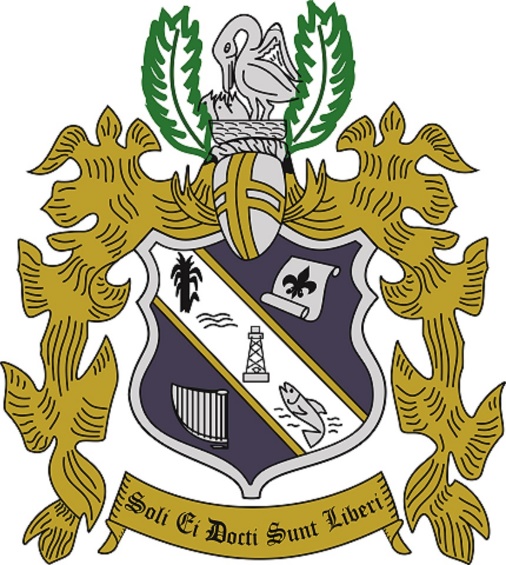 Title I Schoolwide Plan	2018-19Raceland Lower Elementary144 Bowie RoadRaceland, LA 70394Rebecca Johnson985-537-6837rjohnson@mylpsd.comSchool Leadership TeamFaculty and StaffFaculty and Staff cont.Student Demographic DataStudent Information:  List the number of students in each areaSubgroups:Lafourche Parish Public School System District Vision StatementVision: Lafourche Parish Schools are committed to helping ALL students become lifelong learners, realize their full potential, appreciate the relevance of their education, and become empowered for success.School Vision and Mission StatementVision: The Vision for our School of Excellence: Everyone learns every day through effective instruction. Mission:  Through effective instruction, we will build foundations in order for our students to become well-rounded, solid students.Goals	State of Louisiana Critical Goals:  Louisiana Students will:		CG1.	Enter Kindergarten ready to learn.		CG2.	Be literate by 3rd grade.		CG3.	Arrive in 4th grade on time.		CG4.	Perform adequately in the area of English Language Arts by 8th grade.		CG5.	Have necessary numeracy skills by 8th grade.		CG6.	Graduate on Time.		CG7.	Enroll in post-secondary institution or workforce ready.		CG8.	Achieve these goals regardless of race or class.School Goals:Kindergarten – 2nd (ELA Fluency) 80% of our students will maintain an average of 75% on the K-2 High Frequency Word Unit List. Kindergarten – 2nd (Math Fluency) 80% of our students will maintain an average of 75% on the K-2 Fluency Assessments. Kindergarten (Math District Assessments) 75% of our students will maintain an average of 75% on the Kindergarten Math District Assessments.First and Second Grade (District Math Assessments) 80% of our students will maintain an average of 75% or higher. First and Second Grade (District Reading Assessments) 80% of our students will maintain an average of 75% or higher. Implementing a Schoolwide Program as defined in the USDOE Non-Regulatory Guidance, SUPPORTING SCHOOL REFORM BY LEVERAGING FEDERAL FUNDS IN A SCHOOLWIDE PROGRAM  (pg. 3-4 and 7-8)There are three required components of a schoolwide program that are essential to effective implementation:  conducting a comprehensive needs assessment, preparing a comprehensive schoolwide plan, and annually reviewing and revising, as necessary, the schoolwide plan.Conducting a comprehensive needs assessment.  To ensure that a school’s comprehensive plan best serves the needs of those children who are failing, or are at-risk of failing, to meet the challenging State academic standards, the school must conduct a comprehensive needs assessment.  (ESEA section 1114(b)(6)).  Through the needs assessment, a school must consult with a broad range of stakeholders, including parents, school staff, and others in the community, and examine relevant academic achievement data to understand students’ most pressing needs and other root causes.  (ESEA section 1114(b)(2); 34 C.F.R. ß 200.26(a).  Where necessary, a school should attempt to engage in interviews, focus groups, or surveys, as well as review data on students, educators, and schools to gain a better understanding of the root causes of the identified needs.Preparing a comprehensive schoolwide plan that describes how the school will improve academic achievement throughout the school, but particularly for the lowest-achieving students, by addressing the needs identified in the comprehensive needs assessment.  (ESEA section 1114(b)(7)).  The schoolwide plan must include a description of how the strategies the school will be implementing will provide opportunities and address the learning needs of all students in the school, particularly the needs of the lowest-achieving students (ESEA section 1114(b)(7)(A)(i), (iii)).  The plan must also contain descriptions of how the methods and instructional strategies that the school intends to use will strengthen the academic program in the school, increase the amount and quality of learning time, and help provide an enriched and accelerated curriculum, including programs and activities necessary to provide a well-rounded education.  (ESEA section 1114(b)(7)(A)(ii)).  To ensure that the plan results in progress toward addressing the needs of the school, the plan should include benchmarks for the evaluation of program results.  This plan may be integrated into an existing improvement plan.Annually evaluating the schoolwide plan, using data from the State’s assessments, other student performance data, and perception data to determine if the schoolwide program has been effective in addressing the major problem areas and, in turn, increasing student achievement, particularly for the lowest-achieving students.  Schools must annually revise the plan, as necessary, based on student needs and the results of the evaluation to ensure continuous improvement.  (ESEA section 1114(b)(3); 34 C.F.R. ß 200.26(c)).Safeguarding the Interests of Historically Underserved Populations Although a school may use Title I funds to serve all students in a schoolwide program, there are protections to ensure that low-achieving students and historically underserved populations of students do not get ignored. The very purpose of a schoolwide program is to upgrade the entire educational program of the school in order to raise the achievement of the lowest-achieving students. (ESEA section 1114). A comprehensive schoolwide plan must include strategies for — meeting the educational needs of all students, including each subgroup of students defined in section 1111(c)(2) (economically disadvantaged students; students from major racial and ethnic groups; children with disabilities; and English learners). (ESEA section 1114(b)(7)(A)(i)); andaddressing the needs of all students but particularly the needs of students who are failing, or are at risk of failing, to meet the challenging State academic standards. (ESEA section 1114(b)(6), (7)(A)(iii). An LEA operating a schoolwide program must comply with all Federal civil rights laws that prohibit discrimination based on race, color, national origin, sex, disability, and age. These laws include Title VI of the Civil Rights Act of 1964, Title IX of the Education Amendments of 1972, Title II of the Americans with Disabilities Act, the Equal Educational Opportunities Act (EEOA), Section 504 of the Rehabilitation Act of 1973, and the Age Discrimination Act of 1975. In addition, LEAs must comply with the requirements under the IDEA with respect to children with disabilities. (ESEA sections 1114(a)(3)(B), 8306(a)(1)).3 An LEA must ensure that each schoolwide program school receives funds from non-Federal sources to provide services that are required by law for students with disabilities and English learners before using Title I funds in the school. (ESEA section 1114(a)(2)(B)). If a schoolwide program school consolidates Federal funds, it must maintain records that demonstrate that it meets the intent and purposes of each Federal program whose funds it consolidates. (ESEA section 1114(a)(3)(C)). Before a schoolwide program school may consolidate Title I, Part C Migrant Education Program (MEP) funds, it must, in consultation with migrant parents, an organization representing those parents, or both, first meet the unique educational needs of migrant students that result from the effects of their migratory lifestyle, and those other needs that are necessary to permit these students to participate effectively in school. The school also must document that these needs have been met. (ESEA section 1306(b)(4); 34 C.F.R. § 200.29(c)(1)). Before a schoolwide program school may consolidate Title VI, Part A, Subpart 1 Indian education formula funds to LEAs, the LEA’s Indian committee, composed of parents and family members of Indian children, representatives of Indian tribes on Indian lands located within 50 miles of a school that has Indian students, teachers, and if appropriate, high school students, must approve the inclusion of those funds and the LEA must identify how the consolidation of those funds will produce benefits to Indian students that would not be achieved if the funds were not used in a schoolwide program. (ESEA section 6115(c)). Part A.  ESSA Required Components of A Title I School Wide Program and PlanPart B. Comprehensive Needs AssessmentState Assessment Data:Use 2017-2018 School Profiles for Principals (attach to SW Plan) Do Not Have YetUse 2017-2018 Principal’s Report Card:  paste hyperlink here  Do Not Have YetOther Student Performance Data:Google Sheets for District Assessments (See Google Sites)STAR Benchmark Report per grade level Perception Data:  				Parent Surveys (See Google Sites)Teacher Surveys (See Google Sites)Part B (cont.)	State Assessment and Other Performance DataSummary of Data Collection:Part B (cont.)	Perception Data (Survey Data)Summary of Survey Data:Part B (cont.) Summary of State Assessment Data, Other Performance Data and Perception Data	Prioritized NeedsPart C.  Plan of Action ESSA Required Transition ActivitiesSelect all that apply:___X___Pre-School to Kindergarten___X___ Lower Elementary to Upper School______Middle School to High SchoolPart D. District AssuranceI hereby certify that this plan is designed to improve student achievement with input from all stakeholders.I assure that the school-level personnel, including subgroup representatives responsible for implementation of this plan, have collaborated in the writing of this plan.I hereby certify that this plan contains the required components as mandated by the Every Student Succeeds Act.Component 1 §1114(b)(1) An eligible school operating a schoolwide program shall develop a comprehensive plan (or amend a plan for such program that was in existence on the day before the date of the enactment of the Every Student Succeeds Act that is developed during a 1 year period unless….The local educational agency determines, in consultation with the school, that less time is needed to develop and implement the schoolwide program; orThe school is operating a schoolwide program on the day before the date of the enactment of the Every Student Succeeds Act, in which case such school may continue to operate such program, but shall develop amendments to its existing plan during the first year of assistance after that date to reflect the provision of this section;Component 2 §1114(b)(2) The schoolwide plan is developed with the involvement of parents and other members of the community to be served and individuals who will carry out such plan, including teachers, principals, other school leaders, paraprofessionals present in the school, administrators, the local educational agency, to the extent feasible, tribes and tribal organizations present in the community, and if appropriate, specialized instructional support personnel, technical assistance providers, school staff, if the plan relates to a secondary school, students, and other individuals determine by the school;Component 3 §1114(b)(3) The schoolwide plan remains in effect for the duration of the school’s participation under this part, except the plan and its implementation shall be regularly monitored and revised as necessary based on students needs to ensure that all students are provided opportunities to meet the challenging State academic standards;Component 4 §1114(b)(4) The schoolwide plan is available to the local education agency, parents and the public and the information contained in such plan shall be in an understandable and uniform format, and to the extent practicable, provided in a language that the parents can understand; and  Component 5 §1114(b)(5) The schoolwide plan, if appropriate and applicable, is developed in coordination and integration with other Federal, State, and local services, resources, and programs, such as programs supported under this Act, violence prevention programs, nutrition programs, housing programs, Head Start Programs, adult education programs, career and technical programs and schools implementing comprehensive support and improvement activities or targeted support and improvement activities under section 111(d);Component 6 §1114(b)(6):  A comprehensive needs assessment of the entire school that takes into account information on the academic achievement of children in relation to the challenging state academic standards, particularly the needs of those children who are failing, or are at-risk of failing, to meet the challenging state academic standards and any other factors as determined by the local educational agency.  Component 7 §1114(b)(7)(A)(i): The schoolwide plan activities include a description of:  Schoolwide reform strategies that provide opportunities for all children, including each of the subgroups of students (as defined in section 1111(c)(2) to meet the challenging state academic standards. §1114(b)(7)(ii):  Schoolwide reform strategies that use methods and instructional strategies that strengthen the academic program in the school; increase the amount and quality of learning time; and help provide an enriched and accelerated curriculum, which may include programs, activities, and courses necessary to provide a well-rounded education.§1114(b)(7)(iii):  Schoolwide reform strategies that address the needs of all children in the school, but particularly the needs those at risk of not meeting the challenging state academic standards, through activities which may include—Counseling, school-based mental health programs, specialized instructional support services, mentoring services, and other strategies to improve students’ skills outside the academic subject areas;Preparation for and awareness of opportunities for postsecondary education and the workforce, which may include career and technical education programs and broadening secondary school students’ access to coursework to earn postsecondary credit while still in high school (such as Advanced Placement, International Baccalaureate, dual or concurrent enrollment, or early college high schools);Implementation of a schoolwide tiered model to prevent and address problem behavior, and early intervening services, coordinated with similar activities and services carried out under the Individuals with Disabilities  Education Act (20 U.S.C. 1400 et seq.); Professional development and other activities for teachers, paraprofessionals, and other school personnel to improve instruction and use of data from academic assessments, and to recruit and retain effective teachers, particularly in high-need subjects; andStrategies for assisting preschool children in the transition from early childhood education programs to local elementary school programs and, if programs are consolidated, the specific state educational agency and local education agency programs and other federal programs that will be consolidated in the schoolwide program. _________________________________________ 					__________________________________________Superintendent’s Signature								Principal’s Signature_______________________________________						__________________________________________Title I Director’s Signature								School Leadership Team Chairperson’s SignaturePart E.  Title I and Parental and Family Engagement BudgetAdministratorRebecca JohnsonParentDana GreerAdministratorNatalie FonsecaParentMegan JacksonTeacherKelly LandryOtherTeacherBeth BonvillainOtherTeacherAmy LeBlancOtherNamePosition (Teachers and Paras)Grade Level and SubjectRebecca Werner-JohnsonPrincipalNatalie FonsecaAdministrative Asst.Kelly LandryMaster TeacherBeth Bonvillain Mentor TeacherAmy LeBlancMentor TeacherMary BecnelProf School CounselorWendy FolseTeacherPre-K TeacherJessica BourgeoisTeacherPre-K TeacherAimee LedetTeacherPre-K TeacherDezirea WilliamsTeacherPre-K TeacherCandy BaudoinTeacherKindergartenNicole ClaudeTeacherKindergartenMegan JacksonTeacherKindergartenFawn FosterTeacherKindergartenAmy AdamsTeacherKindergartenAshley LabatTeacher1st Grade Math and Social LivingChristy KernTeacher1st Grade ELANamePosition (Teachers and Paras)Grade Level and SubjectChelsea LeBlancTeacher1st Grade Math and SLBambi CoullvionTeacher1st Grade Math and SLTasha Rodrigue Teacher1st Grade ELAKaci RogersTeacher1st Grade ELAHernika CampbellTeacher2nd Grade ELAAlicia CheramieTeacher 2nd Grade Math and Social LivingClaudia DanosTeacher2nd Grade Math and Social LivingDanielle LegendreTeacher2nd Grade ELAAmber GautreauxTeacher2nd Grade Self-ContainedMandy MartinIntervention  TeacherK-2Melissa CortezSpeech TherapistAline FolseSpeech TherapistElizabeth LedetTeacherSped Pre-K and KTrisha PitreTeacherSped 1st and 2ndWendy BrownParaPre-KAllyson HotardParaPre-KHannah LasseigneParaPre-KKim VerretParaPre-KNayda AlvaradoParaChasity BreauxParaNamePosition (Teachers and Paras)Grade Level and SubjectHope OliverParaKala RogersParaTiffany TruxilloLibrary ParaShelley BullockTitle 1 ParaJulie CortezTitle 1 ParaTotal At SchoolSt w/ DisabilitiesGifted and Talented504ELHomelessMigrantIndian Ed423370962820GenderGenderEthnicityEthnicityEthnicityEthnicityEthnicityEthnicityEthnicityMaleFemaleWhiteBlackHispanicAm. IndianAsianNative Hawaiian/Pacific IslanderTwo or More Races233190192211155000Program CategoriesESSA Component Requirements of Title I Schoolwide Program Title I DocumentationTitle I DocumentationComprehensive Plan Component 1 §1114(b)(1) An eligible school operating a schoolwide program shall develop a comprehensive plan (or amend a plan for such program that was in existence on the day before the date of the enactment of the Every Student Succeeds Act) that: is developed during a 1 year period unless….The local educational agency determines, in consultation with the school, that less time is needed to develop and implement the schoolwide program; orThe school is operating a schoolwide program on the day before the date of the enactment of the Every Student Succeeds Act, in which case such school may continue to operate such program, but shall develop amendments to its existing plan during the first year of assistance after that date to reflect the provision of this section;Raceland Lower Elementary Title I Schoolwide PlanRaceland Lower Elementary Title I Schoolwide PlanInclude All Stakeholders in development of Title I Schoolwide PlanComponent 2 §1114(b)(2) The schoolwide plan is developed with the involvement of parents and other members of the community to be served and individuals who will carry out such plan, including teachers, principals, other school leaders, paraprofessionals present in the school, administrators, the local educational agency, to the extent feasible, tribes and tribal organizations present in the community, and if appropriate, specialized instructional support personnel, technical assistance providers, school staff, if the plan relates to a secondary school, students, and other individuals determine by the school;Signature Page Signature Page District Monitoring of Title I Schoolwide PlanComponent 3 §1114(b)(3) The schoolwide plan remains in effect for the duration of the school’s participation under this part, except the plan and its implementation shall be regularly monitored and revised as necessary based on students needs to ensure that all students are provided opportunities to meet the challenging State academic standards;Mid and EOY District MonitoringMid and EOY District MonitoringAccess to the Title I SchoolwidePlanComponent 4 §1114(b)(4) The schoolwide plan is available to the local education agency, parents and the public and the information contained in such plan shall be in an understandable and uniform format, and to the extent practicable, provided in a language that the parents can understand; and  School Website, hard copy in front, District Website School Website, hard copy in front, District Website Coordination of ServicesComponent 5 §1114(b)(5) The schoolwide plan, if appropriate and applicable, is developed in coordination and integration with other Federal, State, and local services, resources, and programs, such as programs supported under this Act, violence prevention programs, nutrition programs, housing programs, Head Start Programs, adult education programs, career and technical programs and schools implementing comprehensive support and improvement activities or targeted support and improvement activities under section 111(d);Action Plan and BudgetsAction Plan and BudgetsComprehensive Needs AssessmentComponent 6 §1114(b)(6):  A comprehensive needs assessment of the entire school that takes into account information on the academic achievement of children in relation to the challenging state academic standards, particularly the needs of those children who are failing, or are at-risk of failing, to meet the challenging state academic standards and any other factors as determined by the local educational agency.  Principal’s Report Card, Principal Profile Sheets, District Assessment Data, STAR Benchmark, Parent and Teacher Surveys Principal’s Report Card, Principal Profile Sheets, District Assessment Data, STAR Benchmark, Parent and Teacher Surveys ESSA ComponentsESSA Component Requirements of Title I Schoolwide PlanReform StrategiesComponent 7 §1114(b)(7)(A)(i): The schoolwide plan activities include a description of:  Schoolwide reform strategies that provide opportunities for all children, including each of the subgroups of students (as defined in section 1111(c)(2) to meet the challenging state academic standards.Action Plan Goals 1 & 2Action Plan Goals 1 & 2Intervention and Enrichment§1114(b)(7)(ii):  Schoolwide reform strategies that use methods and instructional strategies that strengthen the academic program in the school; increase the amount and quality of learning time; and help provide an enriched and accelerated curriculum, which may include programs, activities, and courses necessary to provide a well-rounded education.Action Plan Goals 1 & 2Action Plan Goals 1 & 2Activities that address the needs of at risk StudentsCulture and ClimateHigh School (N/A)RTI (Monitoring of Student data and performance)Professional DevelopmentPre-K Transition§1114(b)(7)(iii):  Schoolwide reform strategies that address the needs of all children in the school, but particularly the needs those at risk of not meeting the challenging state academic standards, through activities which may include—Counseling, school-based mental health programs, specialized instructional support services, mentoring services, and other strategies to improve students’ skills outside the academic subject areas;Preparation for and awareness of opportunities for postsecondary education and the workforce, which may include career and technical education programs and broadening secondary school students’ access to coursework to earn postsecondary credit while still in high school (such as Advanced Placement, International Baccalaureate, dual or concurrent enrollment, or early college high schools);Implementation of a schoolwide tiered model to prevent and address problem behavior, and early intervening services, coordinated with similar activities and services carried out under the Individuals with Disabilities  Education Act (20 U.S.C. 1400 et seq.); Professional development and other activities for teachers, paraprofessionals, and other school personnel to improve instruction and use of data from academic assessments, and to recruit and retain effective teachers, particularly in high-need subjects; andStrategies for assisting preschool children in the transition from early childhood education programs to local elementary school programs and, if programs are consolidated, the specific state educational agency and local education agency programs and other federal programs that will be consolidated in the schoolwide program.Action Plan Goals 1, 2 & 3Action Plan Goals 1, 2 & 3Parent and Family Engagement§1116:  Each School-wide plan must:Provide the coordination, technical assistance, and other support necessary to assist and build the capacity of all participating schools within the local educational agency in planning and implementing effective parent and family involvement activities to improve student academic achievement and school performance, which may include meaningful consultation with employees, business leaders, and philanthropic organizations, or individuals with expertise in effectively engaging parents and family members in education;Coordinate and integrate parent and family engagement strategies under this part with parent and family engagement strategies, to the extent feasible and appropriate, with other relevant Federal, State, and local laws and programs;Conduct, with the meaningful involvement of parents and family members, an annual evaluation for the content and effectiveness of the parent and family engagement policy in improving the academic quality of all schools served under this part, including identifying –Barriers to greater participation by parents in activities authorized by this section (with particular attention to parents who are economically disadvantaged, are disabled, have limited English proficiency, have limited literacy, or are of any racial or ethnic minority background);The needs of parents and family members to assist with the learning of their children, including engaging with school personnel and teachers; andStrategies to support successful school and family interactions;Use the findings of such evaluation in subparagraph to design evidence-based strategies for more effective parental involvement, and to revise if necessary, the parent and family engagement policies described in this section; andInvolve parents in the activities of the schools served under this part, which may include establishing a parent advisory board comprised of a sufficient number and representative group of parents or family members served by the local educational agency to adequately represent the needs of the population served by such agency for the purposes of developing, revising, and reviewing the parent and family engagement policy.Action Plan Goal 3Action Plan Goal 3Areas of StrengthAreas of StrengthAreas of StrengthStrengthsStrengthsData Source1RF.K.1 - Demonstrate understanding of the organization and basic features of print.Star Early Lit2K.CC.A - Know number names and the count sequence.Star Early Lit3RF.1.2 - Demonstrate understanding of spoken words, syllables and sounds.Star Reading4RL.1.10 - With prompting and support, read prose and poetry of appropriate complexity for grade level.Star Reading5RI.2.4 - determine meaning of words and phrases in a text relevant to a grade 2 topic or subject area.Star Reading6RL.2.7 - use info gained from the illustrations and words in a printer digital text to demonstrate understanding of its characters, setting, or plot.Star Reading71.NBT.A - extend the counting sequence Star Math81.OA.C - add and subtract within 20.Star Math92.OA.B - add and subtract within 20.Star Math102.MD.A - measure and estimate length in standard units.Star MathAreas of ImprovementAreas of ImprovementAreas of ImprovementWeaknessesWeaknessesData Source1RF.K.3 - Know and apply grade-level phonics and word analysis skills in decoding words.Star Early Lit2K.OA.A - Understand addition as putting together and adding to, and understand subtraction as taking apart and from.Star Early Lit3RF.1.4 - Read with sufficient accuracy and fluency to support comprehension.Star Reading4RL.1.2 - Retell stories, including key details, and demonstrate understanding of their central message or lesson.Star Reading5RI.2.1 - ask and answer such questions as who, what, where, when, why, and how to demonstrate understanding of key details in a text.Star Reading6RI.2.2 - identify the main topic of a multiparagraph text as well as the focus of specific paragraphs within the text.Star Reading71.NBT.B - understand place value.Star Math81.MD.A - measure lengths indirectly and by iterating length units.Star Math92.OA.A - represent and solve problems involving addition and subtraction.Star Math102.MD.C - work with time and money.Star MathStrengthsStrengthsStrengthsParent SurveyParent SurveyTeacher Survey1Teachers and Administration clearly inform students about what happens when they break rules.Teachers and Adults really care about students2There is a clear set of expectations for student behavior along with rewards and consequences. Teachers encourage students no matter how successful they are.3Teachers and Administrators respect each other. My school keeps parents well informed about student progress.WeaknessesWeaknessesWeaknessesParent SurveyParent SurveyTeacher Survey1Students are offered many opportunities for extra curricular activities Students are respectful to adults. 2Student behavior is not disruptive to learning.  Student behavior is not disruptive to learning.  3Students understand the characteristics of high quality work. Students are offered many opportunities for extra curricular activitiesPrioritized Student Performance Needs Prioritized Student Performance Needs Prioritized Student Performance Needs Prioritized Student Performance Needs Priority Student Performance NeededSubject Area Grade Level Focus for __________________1Foundational SkillsELAPre-K-22Know and apply grade level phonicsELAK3Read with sufficient accuracy and fluency to support comprehensionELA1-24Retell stories, including key details, and demonstrate understanding of their central message or lessonELAK-25Understand addition and subtractionMathK6Understand place valueMath1-27Word ProblemsMath1-2Content Area: ELAContent Area: ELAContent Area: ELAContent Area: ELAContent Area: ELAContent Area: ELAContent Area: ELAGoal 1Goal 180% of the students will score 75% or above on the ELA Common District Assessments80% of the students will score 75% or above on the ELA Common District Assessments80% of the students will score 75% or above on the ELA Common District Assessments80% of the students will score 75% or above on the ELA Common District Assessments80% of the students will score 75% or above on the ELA Common District AssessmentsEvidence Based Strategy(ies)Evidence Based Strategy(ies)Initial Screening and Benchmark Assessment              RTI                   Before/After School tutoring  Extended Learning for At-Risk During the School day                            Quarterly Progress Monitoring                                PLC’s/Clusters                                                             Cross Curricula CollaborationCore Content Alignment with Standards and Assessments Literacy and Writing Across the Curriculum               Summarization Strategies Across the CurriculumGraphic Organizers in Core Content Areas                  Enrichment Activities for Advanced  Learners   Quarterly Parent Conferences                                    Kagan/Engagement StrategiesOther (Specify)_______Other(Specify) _________Initial Screening and Benchmark Assessment              RTI                   Before/After School tutoring  Extended Learning for At-Risk During the School day                            Quarterly Progress Monitoring                                PLC’s/Clusters                                                             Cross Curricula CollaborationCore Content Alignment with Standards and Assessments Literacy and Writing Across the Curriculum               Summarization Strategies Across the CurriculumGraphic Organizers in Core Content Areas                  Enrichment Activities for Advanced  Learners   Quarterly Parent Conferences                                    Kagan/Engagement StrategiesOther (Specify)_______Other(Specify) _________Initial Screening and Benchmark Assessment              RTI                   Before/After School tutoring  Extended Learning for At-Risk During the School day                            Quarterly Progress Monitoring                                PLC’s/Clusters                                                             Cross Curricula CollaborationCore Content Alignment with Standards and Assessments Literacy and Writing Across the Curriculum               Summarization Strategies Across the CurriculumGraphic Organizers in Core Content Areas                  Enrichment Activities for Advanced  Learners   Quarterly Parent Conferences                                    Kagan/Engagement StrategiesOther (Specify)_______Other(Specify) _________Initial Screening and Benchmark Assessment              RTI                   Before/After School tutoring  Extended Learning for At-Risk During the School day                            Quarterly Progress Monitoring                                PLC’s/Clusters                                                             Cross Curricula CollaborationCore Content Alignment with Standards and Assessments Literacy and Writing Across the Curriculum               Summarization Strategies Across the CurriculumGraphic Organizers in Core Content Areas                  Enrichment Activities for Advanced  Learners   Quarterly Parent Conferences                                    Kagan/Engagement StrategiesOther (Specify)_______Other(Specify) _________Initial Screening and Benchmark Assessment              RTI                   Before/After School tutoring  Extended Learning for At-Risk During the School day                            Quarterly Progress Monitoring                                PLC’s/Clusters                                                             Cross Curricula CollaborationCore Content Alignment with Standards and Assessments Literacy and Writing Across the Curriculum               Summarization Strategies Across the CurriculumGraphic Organizers in Core Content Areas                  Enrichment Activities for Advanced  Learners   Quarterly Parent Conferences                                    Kagan/Engagement StrategiesOther (Specify)_______Other(Specify) _________Action Steps Action Steps Action Steps Persons ResponsibleTarget Date(s) TimelinesFunding Source(s) Documentation1.Curriculum and Instruction: Core TeachersLesson Plans will include differentiation to address the individual needs of all students including subgroups of students for whole group and small group instruction.Tier I Core Classroom Instruction - will provide differentiated instruction for high, average, at-risk, subgroups of students including economically disadvantaged, EL, Migrant, Homeless, Indian Ed, Foster Care, and 504, & 1508 students based on individual needs in ELA through whole group instruction, small group instruction, guided reading, enrichment, & interventionsTitle I Interventionists (Master and Mentor Teachers)will provide differentiated instruction for at-risk students, including economically disadvantaged, EL, Migrant, Homeless, Indian Ed, Foster Care, and 504, & 1508 students students based on individual needs in ELA through small group instruction, & interventions targeting reading comprehension & fluencyTutor/Enrichment/Intervention Teacher/Para - tutoring, intervention, and/or enrichment will be provided based on the students needs.  Intervention Prescription Sheets will be utilized to ensure alignment with the CORE Classroom  Instructional MaterialsJourneys Materials of Instruction (Basal, Leveled Readers, Reader’s NotebookJourneys Intervention KitWrite In ReadersInstructional Programs ARClassworksProject ReadSmarty AntsCurriculum and Instruction: Core TeachersLesson Plans will include differentiation to address the individual needs of all students including subgroups of students for whole group and small group instruction.Tier I Core Classroom Instruction - will provide differentiated instruction for high, average, at-risk, subgroups of students including economically disadvantaged, EL, Migrant, Homeless, Indian Ed, Foster Care, and 504, & 1508 students based on individual needs in ELA through whole group instruction, small group instruction, guided reading, enrichment, & interventionsTitle I Interventionists (Master and Mentor Teachers)will provide differentiated instruction for at-risk students, including economically disadvantaged, EL, Migrant, Homeless, Indian Ed, Foster Care, and 504, & 1508 students students based on individual needs in ELA through small group instruction, & interventions targeting reading comprehension & fluencyTutor/Enrichment/Intervention Teacher/Para - tutoring, intervention, and/or enrichment will be provided based on the students needs.  Intervention Prescription Sheets will be utilized to ensure alignment with the CORE Classroom  Instructional MaterialsJourneys Materials of Instruction (Basal, Leveled Readers, Reader’s NotebookJourneys Intervention KitWrite In ReadersInstructional Programs ARClassworksProject ReadSmarty AntsAdmin, All Teachers, Master, Mentor Teachers, Title I Paras, Enrichment TeacherOngoingTitle I and General FundLesson Plans, RTI Documentation Sheets, SBLC Logs, Parent Communication Logs, Fluency Drills2.Monitoring of Student Data and Performance: Weekly PLC’s to analyze student performance on CDA’s;Progress Monitoring of Tier 2 and 3 students every other week;Reading Fluency Cold ReadsRTI every 4 ½ and 9 weeks with parental contact;SBLC as needed through the RTI process; Monitoring of Student Data and Performance: Weekly PLC’s to analyze student performance on CDA’s;Progress Monitoring of Tier 2 and 3 students every other week;Reading Fluency Cold ReadsRTI every 4 ½ and 9 weeks with parental contact;SBLC as needed through the RTI process; RTI Chair, SBLC Chair, Admin, All Teachers, Master, Mentor Teachers, Title I Paras, Enrichment TeacherongoingTitle I and General FundLesson Plans, RTI Documentation Sheets, SBLC Logs, Parent Communication Logs, Fluency Drills3.Programs/Technology:AR, Smarty Ants, Classworks, Project ReadPrograms/Technology:AR, Smarty Ants, Classworks, Project ReadAdmin, All Teachers, Master, Mentor Teachers, Title I Paras, Enrichment TeacherongoingTitle I and General FundLesson Plans, RTI Documentation Sheets, SBLC Logs, Parent Communication Logs, Fluency Drills4.Professional/Staff Development: (PLC’s, Clusters)Master and Mentor Teachers will provide PD on Field Testing, TAP Rubric, data analysis, lesson planning, aligned instruction and assessments, literacy strategies, classroom management, student engagement, questioning, and technology) to ensure that instruction is effective and programs are implemented correctly and with fidelity in order to increase student achievement during PLC’s and Clusters on a weekly basis. Professional/Staff Development: (PLC’s, Clusters)Master and Mentor Teachers will provide PD on Field Testing, TAP Rubric, data analysis, lesson planning, aligned instruction and assessments, literacy strategies, classroom management, student engagement, questioning, and technology) to ensure that instruction is effective and programs are implemented correctly and with fidelity in order to increase student achievement during PLC’s and Clusters on a weekly basis. Admin, Master and Mentor Teachers weeklyTitle I and General FundTAP Long Range Cluster Plan, Agendas, Cluster Records5.Parental and Family Engagement (Academic):Annual School Report Card Meeting and Parents Guide to Understanding State Assessment Results will be held once the report card is released.  Parents & students will participate in quarterly Title I Parental Engagement Nights such as Literacy Night, ELA Info Nights (Smarty Ants, AR), Summer Slide activities.   Parents will participate in quarterly Title I Parental Involvement activities (give examples - Successful Innovations, PCR writing, etc.) Parents will receive monthly newsletters & calendars. Teachers will conduct parent/teacher conferences. The school website and Facebook page will have up to date information to keep parents abreast of school news. Parental and Family Engagement (Academic):Annual School Report Card Meeting and Parents Guide to Understanding State Assessment Results will be held once the report card is released.  Parents & students will participate in quarterly Title I Parental Engagement Nights such as Literacy Night, ELA Info Nights (Smarty Ants, AR), Summer Slide activities.   Parents will participate in quarterly Title I Parental Involvement activities (give examples - Successful Innovations, PCR writing, etc.) Parents will receive monthly newsletters & calendars. Teachers will conduct parent/teacher conferences. The school website and Facebook page will have up to date information to keep parents abreast of school news. FE Contact Person, Admin, ParentsongoingTitle I and General FundAgendas, Sign In Sheets, Website, CalendarsContent Area: MathContent Area: MathGoal 280% of the students will maintain a 75% or above on Math Common District Assessments.Evidence Based Strategy(ies)Initial Screening and Benchmark Assessment              RTI                   Before/After School tutoring  Extended Learning for At-Risk During the School day                            Quarterly Progress Monitoring                                PLC’s/Clusters                                                             Cross Curricula CollaborationCore Content Alignment with Standards and Assessments Literacy and Writing Across the Curriculum               Summarization Strategies Across the CurriculumGraphic Organizers in Core Content Areas                  Enrichment Activities for Advanced  Learners   Quarterly Parent Conferences                                    Other (Specify)_______Other(Specify) _________                                       Kagan/Engagement StrategiesAction Steps Action Steps Persons ResponsibleTarget Date(s) TimelinesFunding Source(s) Documentation1.Curriculum and Instruction: Core TeachersLesson Plans will include differentiation to address the individual needs of all students including subgroups of students for whole group and small group instruction.Tier I Core Classroom Instruction - will provide differentiated instruction for high, average, at-risk, subgroups of students including economically disadvantaged, EL, Migrant, Homeless, Indian Ed, Foster Care, and 504, & 1508 students based on individual needs in Math through whole group instruction, small group instruction, AM, enrichment, & interventionsTitle I Interventionistswill provide differentiated instruction for at-risk students, including economically disadvantaged, EL, Migrant, Homeless, Indian Ed, Foster Care, and 504, & 1508 students students based on individual needs in Math through small group instruction, & interventions targeting skill defecits & fluencyTutor/Enrichment/Intervention Teacher/Para - tutoring, intervention, and/or enrichment will be provided based on the students needs.  Intervention Prescription Sheets will be utilized to ensure alignment with the CORE Classroom  Instructional MaterialsGo Math/Envision Materials of Instruction (Book, Workbook, Online Tools)Differentiated Lessons in the Go Math/Envision ManualsInstructional ProgramsAMClassworksAdmin, All Teachers, Master, Mentor Teachers, Title I Paras, Enrichment TeacherOngoingTitle I and General FundLesson Plans, RTI Documentation Sheets, SBLC Logs, Parent Communication Logs, Fluency Drills2.Monitoring of Student Data and Performance: Weekly PLC’s to analyze student performance on CDA’s;Progress Monitoring of Tier 2 and 3 students every other week;Math FluencyRTI every 4 ½ and 9 weeks with parental contact;SBLC as needed through the RTI process;RTI Chair, SBLC Chair, Admin, All Teachers, Master, Mentor Teachers, Title I Paras, Enrichment TeacherOngoingTitle I and general fund3.Programs/Technology:AM, ClassworksTeachersOngoingTitle I and General FundReports4.Professional/Staff Development: (PLC’s, Clusters)Master and Mentor Teachers will provide PD on Field Testing, TAP Rubric, data analysis, lesson planning, aligned instruction and assessments, math strategies, classroom management, student engagement, questioning, and technology) to ensure that instruction is effective and programs are implemented correctly and with fidelity in order to increase student achievement during PLC’s and Clusters on a weekly basis. Admin, Master and Mentor TeachersWeeklyTitle I and General FundTAP Long Range Plan, Cluster, Agendas, Cluster Records5.Parental and Family Engagement (Academic):Annual School Report Card Meeting and Parents Guide to Understanding State Assessment Results will be held once the report card is released.  Parents & students will participate in quarterly Title I Parental Engagement Nights such as Math Night, Math Info Nights AM, Classworks), Summer Slide activities.   Parents will participate in quarterly Title I Parental Involvement activities Parents will receive monthly newsletters & calendars. Teachers will conduct parent/teacher conferences. The school website and Facebook page will have up to date information to keep parents abreast of school news. FE Contact Person, Admin, ParentsOngoingTitle I and General FundAgendas, Sign in sheets, calendars, WebsiteCulture and Climate Culture and Climate Culture and Climate Culture and Climate Culture and Climate Culture and Climate Culture and Climate Goal 3Goal 3Raceland Lower will build a positive culture and climate by creating a school environment that is positive, welcoming, friendly, safe and orderly. Raceland Lower will build a positive culture and climate by creating a school environment that is positive, welcoming, friendly, safe and orderly. Raceland Lower will build a positive culture and climate by creating a school environment that is positive, welcoming, friendly, safe and orderly. Raceland Lower will build a positive culture and climate by creating a school environment that is positive, welcoming, friendly, safe and orderly. Raceland Lower will build a positive culture and climate by creating a school environment that is positive, welcoming, friendly, safe and orderly. Evidence Based Strategy(ies)Evidence Based Strategy(ies) PBIS                                                 Kagan/Engagement StrategiesRTIOther (Specify)____________ PBIS                                                 Kagan/Engagement StrategiesRTIOther (Specify)____________ PBIS                                                 Kagan/Engagement StrategiesRTIOther (Specify)____________ PBIS                                                 Kagan/Engagement StrategiesRTIOther (Specify)____________ PBIS                                                 Kagan/Engagement StrategiesRTIOther (Specify)____________Action Steps Action Steps Action Steps Persons ResponsibleTarget Date(s) TimelinesFunding Source(s) Documentation1.Parent and Family Engagement ActivitiesOpen House    B. School Report Card Meeting    C. Student of the Month Celebration    D. PFC CommitteeParent and Family Engagement ActivitiesOpen House    B. School Report Card Meeting    C. Student of the Month Celebration    D. PFC Committee FE ContactOngoingT1Agendas, Sign In Sheets2. PBISClassroom behavior system to manage minor behaviors     B. School Counselor referral, conduct slips and referrals to manage major behaviors     C. Monthly reward parties with increasing criteria throughout the year     D. Monthly meetings conducted to review discipline data and plan PBIS rewardsPBISClassroom behavior system to manage minor behaviors     B. School Counselor referral, conduct slips and referrals to manage major behaviors     C. Monthly reward parties with increasing criteria throughout the year     D. Monthly meetings conducted to review discipline data and plan PBIS rewardsAdmin, PBIS Chair, All StaffOngoingGFMeeting Records, Behavior Calendars, Party Schedules3.Strategies in the Classroom Whole Brain TeachingKaganStrategies in the Classroom Whole Brain TeachingKaganAll StaffOngoingGFobservationsAction Steps Persons ResponsibleTarget Date(s) TimelinesFunding Source(s) DocumentationTransitional Activity:The Pre-K teachers helped with the transition for the next school year by bringing their students into the Kindergarten hall and classrooms and allowing them to see and talk to the teachers. The mentor teacher visits the Raceland Head start where she speaks to the parents that attend on Kindergarten expectations.  The Head Start program also brought their students to visit the school and the Kindergarten teachers. The 2nd grade students take a trip to RUES in which they allow them to tour the school as well as give them an orientation. Pre-K teachers/studentsMentor TeacherHead Start staff/students/parents2nd Grade TeachersMayGFAgenda, Sign In Sheet